Заявление-анкета на комплексное банковское обслуживаниеПрошу рассматривать данное Заявление как заявление на получение кредита/овердрафта в ЗАО Банк ВТБ (Беларусь) (далее – Банк) и/или как заявление (согласие) выступить поручителем перед Банком по кредиту иного физического лица. Прошу предоставить мне кредит (овердрафт) на нижеуказанных условиях. Выражаю свое согласие выступить поручителем перед Банком на нижеуказанных условиях.|_|   на предоставление овердрафта по счету с использованием банковской платежной карточки|_|   на предоставление кредита|_|   на предоставление поручительства по кредиту гр-на (ки):______________________________________________________________________Заявление-анкета на комплексное банковское обслуживаниеПрошу рассматривать данное Заявление как заявление на получение кредита/овердрафта в ЗАО Банк ВТБ (Беларусь) (далее – Банк) и/или как заявление (согласие) выступить поручителем перед Банком по кредиту иного физического лица. Прошу предоставить мне кредит (овердрафт) на нижеуказанных условиях. Выражаю свое согласие выступить поручителем перед Банком на нижеуказанных условиях.|_|   на предоставление овердрафта по счету с использованием банковской платежной карточки|_|   на предоставление кредита|_|   на предоставление поручительства по кредиту гр-на (ки):______________________________________________________________________Заявление-анкета на комплексное банковское обслуживаниеПрошу рассматривать данное Заявление как заявление на получение кредита/овердрафта в ЗАО Банк ВТБ (Беларусь) (далее – Банк) и/или как заявление (согласие) выступить поручителем перед Банком по кредиту иного физического лица. Прошу предоставить мне кредит (овердрафт) на нижеуказанных условиях. Выражаю свое согласие выступить поручителем перед Банком на нижеуказанных условиях.|_|   на предоставление овердрафта по счету с использованием банковской платежной карточки|_|   на предоставление кредита|_|   на предоставление поручительства по кредиту гр-на (ки):______________________________________________________________________Заявление-анкета на комплексное банковское обслуживаниеПрошу рассматривать данное Заявление как заявление на получение кредита/овердрафта в ЗАО Банк ВТБ (Беларусь) (далее – Банк) и/или как заявление (согласие) выступить поручителем перед Банком по кредиту иного физического лица. Прошу предоставить мне кредит (овердрафт) на нижеуказанных условиях. Выражаю свое согласие выступить поручителем перед Банком на нижеуказанных условиях.|_|   на предоставление овердрафта по счету с использованием банковской платежной карточки|_|   на предоставление кредита|_|   на предоставление поручительства по кредиту гр-на (ки):______________________________________________________________________Заявление-анкета на комплексное банковское обслуживаниеПрошу рассматривать данное Заявление как заявление на получение кредита/овердрафта в ЗАО Банк ВТБ (Беларусь) (далее – Банк) и/или как заявление (согласие) выступить поручителем перед Банком по кредиту иного физического лица. Прошу предоставить мне кредит (овердрафт) на нижеуказанных условиях. Выражаю свое согласие выступить поручителем перед Банком на нижеуказанных условиях.|_|   на предоставление овердрафта по счету с использованием банковской платежной карточки|_|   на предоставление кредита|_|   на предоставление поручительства по кредиту гр-на (ки):______________________________________________________________________Заявление-анкета на комплексное банковское обслуживаниеПрошу рассматривать данное Заявление как заявление на получение кредита/овердрафта в ЗАО Банк ВТБ (Беларусь) (далее – Банк) и/или как заявление (согласие) выступить поручителем перед Банком по кредиту иного физического лица. Прошу предоставить мне кредит (овердрафт) на нижеуказанных условиях. Выражаю свое согласие выступить поручителем перед Банком на нижеуказанных условиях.|_|   на предоставление овердрафта по счету с использованием банковской платежной карточки|_|   на предоставление кредита|_|   на предоставление поручительства по кредиту гр-на (ки):______________________________________________________________________Заявление-анкета на комплексное банковское обслуживаниеПрошу рассматривать данное Заявление как заявление на получение кредита/овердрафта в ЗАО Банк ВТБ (Беларусь) (далее – Банк) и/или как заявление (согласие) выступить поручителем перед Банком по кредиту иного физического лица. Прошу предоставить мне кредит (овердрафт) на нижеуказанных условиях. Выражаю свое согласие выступить поручителем перед Банком на нижеуказанных условиях.|_|   на предоставление овердрафта по счету с использованием банковской платежной карточки|_|   на предоставление кредита|_|   на предоставление поручительства по кредиту гр-на (ки):______________________________________________________________________Заявление-анкета на комплексное банковское обслуживаниеПрошу рассматривать данное Заявление как заявление на получение кредита/овердрафта в ЗАО Банк ВТБ (Беларусь) (далее – Банк) и/или как заявление (согласие) выступить поручителем перед Банком по кредиту иного физического лица. Прошу предоставить мне кредит (овердрафт) на нижеуказанных условиях. Выражаю свое согласие выступить поручителем перед Банком на нижеуказанных условиях.|_|   на предоставление овердрафта по счету с использованием банковской платежной карточки|_|   на предоставление кредита|_|   на предоставление поручительства по кредиту гр-на (ки):______________________________________________________________________Заявление-анкета на комплексное банковское обслуживаниеПрошу рассматривать данное Заявление как заявление на получение кредита/овердрафта в ЗАО Банк ВТБ (Беларусь) (далее – Банк) и/или как заявление (согласие) выступить поручителем перед Банком по кредиту иного физического лица. Прошу предоставить мне кредит (овердрафт) на нижеуказанных условиях. Выражаю свое согласие выступить поручителем перед Банком на нижеуказанных условиях.|_|   на предоставление овердрафта по счету с использованием банковской платежной карточки|_|   на предоставление кредита|_|   на предоставление поручительства по кредиту гр-на (ки):______________________________________________________________________Заявление-анкета на комплексное банковское обслуживаниеПрошу рассматривать данное Заявление как заявление на получение кредита/овердрафта в ЗАО Банк ВТБ (Беларусь) (далее – Банк) и/или как заявление (согласие) выступить поручителем перед Банком по кредиту иного физического лица. Прошу предоставить мне кредит (овердрафт) на нижеуказанных условиях. Выражаю свое согласие выступить поручителем перед Банком на нижеуказанных условиях.|_|   на предоставление овердрафта по счету с использованием банковской платежной карточки|_|   на предоставление кредита|_|   на предоставление поручительства по кредиту гр-на (ки):______________________________________________________________________Заявление-анкета на комплексное банковское обслуживаниеПрошу рассматривать данное Заявление как заявление на получение кредита/овердрафта в ЗАО Банк ВТБ (Беларусь) (далее – Банк) и/или как заявление (согласие) выступить поручителем перед Банком по кредиту иного физического лица. Прошу предоставить мне кредит (овердрафт) на нижеуказанных условиях. Выражаю свое согласие выступить поручителем перед Банком на нижеуказанных условиях.|_|   на предоставление овердрафта по счету с использованием банковской платежной карточки|_|   на предоставление кредита|_|   на предоставление поручительства по кредиту гр-на (ки):______________________________________________________________________Заявление-анкета на комплексное банковское обслуживаниеПрошу рассматривать данное Заявление как заявление на получение кредита/овердрафта в ЗАО Банк ВТБ (Беларусь) (далее – Банк) и/или как заявление (согласие) выступить поручителем перед Банком по кредиту иного физического лица. Прошу предоставить мне кредит (овердрафт) на нижеуказанных условиях. Выражаю свое согласие выступить поручителем перед Банком на нижеуказанных условиях.|_|   на предоставление овердрафта по счету с использованием банковской платежной карточки|_|   на предоставление кредита|_|   на предоставление поручительства по кредиту гр-на (ки):______________________________________________________________________Заявление-анкета на комплексное банковское обслуживаниеПрошу рассматривать данное Заявление как заявление на получение кредита/овердрафта в ЗАО Банк ВТБ (Беларусь) (далее – Банк) и/или как заявление (согласие) выступить поручителем перед Банком по кредиту иного физического лица. Прошу предоставить мне кредит (овердрафт) на нижеуказанных условиях. Выражаю свое согласие выступить поручителем перед Банком на нижеуказанных условиях.|_|   на предоставление овердрафта по счету с использованием банковской платежной карточки|_|   на предоставление кредита|_|   на предоставление поручительства по кредиту гр-на (ки):______________________________________________________________________Заявление-анкета на комплексное банковское обслуживаниеПрошу рассматривать данное Заявление как заявление на получение кредита/овердрафта в ЗАО Банк ВТБ (Беларусь) (далее – Банк) и/или как заявление (согласие) выступить поручителем перед Банком по кредиту иного физического лица. Прошу предоставить мне кредит (овердрафт) на нижеуказанных условиях. Выражаю свое согласие выступить поручителем перед Банком на нижеуказанных условиях.|_|   на предоставление овердрафта по счету с использованием банковской платежной карточки|_|   на предоставление кредита|_|   на предоставление поручительства по кредиту гр-на (ки):______________________________________________________________________Заявление-анкета на комплексное банковское обслуживаниеПрошу рассматривать данное Заявление как заявление на получение кредита/овердрафта в ЗАО Банк ВТБ (Беларусь) (далее – Банк) и/или как заявление (согласие) выступить поручителем перед Банком по кредиту иного физического лица. Прошу предоставить мне кредит (овердрафт) на нижеуказанных условиях. Выражаю свое согласие выступить поручителем перед Банком на нижеуказанных условиях.|_|   на предоставление овердрафта по счету с использованием банковской платежной карточки|_|   на предоставление кредита|_|   на предоставление поручительства по кредиту гр-на (ки):______________________________________________________________________Заявление-анкета на комплексное банковское обслуживаниеПрошу рассматривать данное Заявление как заявление на получение кредита/овердрафта в ЗАО Банк ВТБ (Беларусь) (далее – Банк) и/или как заявление (согласие) выступить поручителем перед Банком по кредиту иного физического лица. Прошу предоставить мне кредит (овердрафт) на нижеуказанных условиях. Выражаю свое согласие выступить поручителем перед Банком на нижеуказанных условиях.|_|   на предоставление овердрафта по счету с использованием банковской платежной карточки|_|   на предоставление кредита|_|   на предоставление поручительства по кредиту гр-на (ки):______________________________________________________________________Заявление-анкета на комплексное банковское обслуживаниеПрошу рассматривать данное Заявление как заявление на получение кредита/овердрафта в ЗАО Банк ВТБ (Беларусь) (далее – Банк) и/или как заявление (согласие) выступить поручителем перед Банком по кредиту иного физического лица. Прошу предоставить мне кредит (овердрафт) на нижеуказанных условиях. Выражаю свое согласие выступить поручителем перед Банком на нижеуказанных условиях.|_|   на предоставление овердрафта по счету с использованием банковской платежной карточки|_|   на предоставление кредита|_|   на предоставление поручительства по кредиту гр-на (ки):______________________________________________________________________Фамилия Имя Отчество  (полностью печатными буквами)Фамилия Имя Отчество  (полностью печатными буквами)Фамилия Имя Отчество  (полностью печатными буквами)Фамилия Имя Отчество  (полностью печатными буквами)Фамилия Имя Отчество  (полностью печатными буквами)Фамилия Имя Отчество  (полностью печатными буквами)Дата рождения  1. Адрес по месту жительства 1. Адрес по месту жительства 1. Адрес по месту жительства 1. Адрес по месту жительства 1. Адрес по месту жительства 1. Адрес по месту жительства 1. Адрес по месту жительства 1. Адрес по месту жительства 1. Адрес по месту жительства 1. Адрес по месту жительства 1. Адрес по месту жительства 1. Адрес по месту жительства 1. Адрес по месту жительства 1. Адрес по месту жительства 1. Адрес по месту жительства 1. Адрес по месту жительства 1. Адрес по месту жительстваОбласть РайонРайонРайонНаселенный пунктНаселенный пунктНаселенный пунктНаселенный пунктНаселенный пунктНаселенный пунктУлицаУлицаДомКорпусКорпусКвартираКвартира2. Телефоны с кодом города / оператора  (Формат +375 ...)2. Телефоны с кодом города / оператора  (Формат +375 ...)2. Телефоны с кодом города / оператора  (Формат +375 ...)2. Телефоны с кодом города / оператора  (Формат +375 ...)E - mail:	E - mail:	E - mail:	E - mail:	Мобильный номерМобильный номерМобильный номерМобильный номерРабочийРабочийРабочийРабочийРабочийРабочийИнойИнойКонтактное лицо (имя, отчество)Контактное лицо (имя, отчество)Контактное лицо (имя, отчество)Контактное лицо (имя, отчество)Контактное лицо (имя, отчество)3. Сведения о кредитеСумма кредита в валюте кредита (цифрами), бел.руб.Сумма кредита в валюте кредита (цифрами), бел.руб.Сумма кредита в валюте кредита (цифрами), бел.руб.Сумма кредита в валюте кредита (цифрами), бел.руб.Сумма кредита в валюте кредита (цифрами), бел.руб.Сумма кредита в валюте кредита (цифрами), бел.руб.Сумма кредита в валюте кредита (цифрами), бел.руб.Сумма кредита в валюте кредита (цифрами), бел.руб.Сумма кредита в валюте кредита (цифрами), бел.руб.Срок  кредита, мес.Срок  кредита, мес.Срок  кредита, мес.Срок  кредита, мес.4. Семейное положение5. Проживание5. Проживание5. Проживание5. Проживание5. Проживание6. Образование7. Сведения о семьеКоличество членов семьи(Без заявителя):Количество членов семьи(Без заявителя):Количество членов семьи(Без заявителя):Количество членов семьи(Без заявителя):8. Состав семьи     (* может не заполняться по программам Экспресс кредитования и карточным кредитам с фиксированным лимитом)8. Состав семьи     (* может не заполняться по программам Экспресс кредитования и карточным кредитам с фиксированным лимитом)8. Состав семьи     (* может не заполняться по программам Экспресс кредитования и карточным кредитам с фиксированным лимитом)8. Состав семьи     (* может не заполняться по программам Экспресс кредитования и карточным кредитам с фиксированным лимитом)8. Состав семьи     (* может не заполняться по программам Экспресс кредитования и карточным кредитам с фиксированным лимитом)8. Состав семьи     (* может не заполняться по программам Экспресс кредитования и карточным кредитам с фиксированным лимитом)8. Состав семьи     (* может не заполняться по программам Экспресс кредитования и карточным кредитам с фиксированным лимитом)8. Состав семьи     (* может не заполняться по программам Экспресс кредитования и карточным кредитам с фиксированным лимитом)8. Состав семьи     (* может не заполняться по программам Экспресс кредитования и карточным кредитам с фиксированным лимитом)8. Состав семьи     (* может не заполняться по программам Экспресс кредитования и карточным кредитам с фиксированным лимитом)8. Состав семьи     (* может не заполняться по программам Экспресс кредитования и карточным кредитам с фиксированным лимитом)8. Состав семьи     (* может не заполняться по программам Экспресс кредитования и карточным кредитам с фиксированным лимитом)8. Состав семьи     (* может не заполняться по программам Экспресс кредитования и карточным кредитам с фиксированным лимитом)8. Состав семьи     (* может не заполняться по программам Экспресс кредитования и карточным кредитам с фиксированным лимитом)8. Состав семьи     (* может не заполняться по программам Экспресс кредитования и карточным кредитам с фиксированным лимитом)8. Состав семьи     (* может не заполняться по программам Экспресс кредитования и карточным кредитам с фиксированным лимитом)8. Состав семьи     (* может не заполняться по программам Экспресс кредитования и карточным кредитам с фиксированным лимитом)Родственные отношенияРодственные отношенияРодственные отношенияРодственные отношенияРодственные отношенияРодственные отношенияРодственные отношенияРодственные отношенияРодственные отношенияРодственные отношенияДата рожденияДата рожденияДата рожденияДата рожденияДата рожденияДата рожденияДата рождения-----------------9. Я являюсь наемным работником и сообщаю следующее:9. Я являюсь наемным работником и сообщаю следующее:9. Я являюсь наемным работником и сообщаю следующее:9. Я являюсь наемным работником и сообщаю следующее:Информация о текущем месте работыИнформация о текущем месте работыИнформация о текущем месте работыИнформация о текущем месте работыИнформация о текущем месте работыИнформация о текущем месте работыИнформация о текущем месте работыИнформация о текущем месте работыИнформация о текущем месте работыИнформация о текущем месте работыИнформация о текущем месте работыИнформация о текущем месте работыИнформация о текущем месте работыПолное наименование организации:Полное наименование организации:Занимаемая должность:Занимаемая должность:  Дата устройства на работу  Дата устройства на работуСфера деятельности организации:Сфера деятельности организации:Сфера деятельности организации:УНПУНП10.Сообщаю следующие данные о своих ежемесячных расходах (расходы, не указанные ниже, отсутствуют либо их размер незначителен):10.Сообщаю следующие данные о своих ежемесячных расходах (расходы, не указанные ниже, отсутствуют либо их размер незначителен):10.Сообщаю следующие данные о своих ежемесячных расходах (расходы, не указанные ниже, отсутствуют либо их размер незначителен):10.Сообщаю следующие данные о своих ежемесячных расходах (расходы, не указанные ниже, отсутствуют либо их размер незначителен):10.Сообщаю следующие данные о своих ежемесячных расходах (расходы, не указанные ниже, отсутствуют либо их размер незначителен):10.Сообщаю следующие данные о своих ежемесячных расходах (расходы, не указанные ниже, отсутствуют либо их размер незначителен):10.Сообщаю следующие данные о своих ежемесячных расходах (расходы, не указанные ниже, отсутствуют либо их размер незначителен):10.Сообщаю следующие данные о своих ежемесячных расходах (расходы, не указанные ниже, отсутствуют либо их размер незначителен):10.Сообщаю следующие данные о своих ежемесячных расходах (расходы, не указанные ниже, отсутствуют либо их размер незначителен):10.Сообщаю следующие данные о своих ежемесячных расходах (расходы, не указанные ниже, отсутствуют либо их размер незначителен):10.Сообщаю следующие данные о своих ежемесячных расходах (расходы, не указанные ниже, отсутствуют либо их размер незначителен):10.Сообщаю следующие данные о своих ежемесячных расходах (расходы, не указанные ниже, отсутствуют либо их размер незначителен):10.Сообщаю следующие данные о своих ежемесячных расходах (расходы, не указанные ниже, отсутствуют либо их размер незначителен):Сумма (ориентировочно), бел.руб.Сумма (ориентировочно), бел.руб.Сумма (ориентировочно), бел.руб.Сумма (ориентировочно), бел.руб.Размер ежемесячных платежей по операциям кредитного характера (договорам займа с микрофинансовыми организациями, договорам факторинга, лизинга и другим действующим договорам), за исключением возобновляемых кредитных линий, овердрафтных кредитов и кредитных договоров; сумма просроченной задолженности (за исключением задолженности по основному долгу по кредитным договорам,  в том числе по возобновляемым кредитным линиям и овердрафтным кредитам), образовавшейся по договорам, заключенным при совершении операций кредитного характера, в полном объеме; размер  ежемесячных платежей по договорам о коммерческих займах (розничная продажа товаров в кредит, отсрочка или рассрочка оплаты товаров, реализуемых в розничной торговле); иные платежи, совершаемые в соответствии с обязательствами; выставленные требования по договорам поручительстваРазмер ежемесячных платежей по операциям кредитного характера (договорам займа с микрофинансовыми организациями, договорам факторинга, лизинга и другим действующим договорам), за исключением возобновляемых кредитных линий, овердрафтных кредитов и кредитных договоров; сумма просроченной задолженности (за исключением задолженности по основному долгу по кредитным договорам,  в том числе по возобновляемым кредитным линиям и овердрафтным кредитам), образовавшейся по договорам, заключенным при совершении операций кредитного характера, в полном объеме; размер  ежемесячных платежей по договорам о коммерческих займах (розничная продажа товаров в кредит, отсрочка или рассрочка оплаты товаров, реализуемых в розничной торговле); иные платежи, совершаемые в соответствии с обязательствами; выставленные требования по договорам поручительстваРазмер ежемесячных платежей по операциям кредитного характера (договорам займа с микрофинансовыми организациями, договорам факторинга, лизинга и другим действующим договорам), за исключением возобновляемых кредитных линий, овердрафтных кредитов и кредитных договоров; сумма просроченной задолженности (за исключением задолженности по основному долгу по кредитным договорам,  в том числе по возобновляемым кредитным линиям и овердрафтным кредитам), образовавшейся по договорам, заключенным при совершении операций кредитного характера, в полном объеме; размер  ежемесячных платежей по договорам о коммерческих займах (розничная продажа товаров в кредит, отсрочка или рассрочка оплаты товаров, реализуемых в розничной торговле); иные платежи, совершаемые в соответствии с обязательствами; выставленные требования по договорам поручительстваРазмер ежемесячных платежей по операциям кредитного характера (договорам займа с микрофинансовыми организациями, договорам факторинга, лизинга и другим действующим договорам), за исключением возобновляемых кредитных линий, овердрафтных кредитов и кредитных договоров; сумма просроченной задолженности (за исключением задолженности по основному долгу по кредитным договорам,  в том числе по возобновляемым кредитным линиям и овердрафтным кредитам), образовавшейся по договорам, заключенным при совершении операций кредитного характера, в полном объеме; размер  ежемесячных платежей по договорам о коммерческих займах (розничная продажа товаров в кредит, отсрочка или рассрочка оплаты товаров, реализуемых в розничной торговле); иные платежи, совершаемые в соответствии с обязательствами; выставленные требования по договорам поручительстваРазмер ежемесячных платежей по операциям кредитного характера (договорам займа с микрофинансовыми организациями, договорам факторинга, лизинга и другим действующим договорам), за исключением возобновляемых кредитных линий, овердрафтных кредитов и кредитных договоров; сумма просроченной задолженности (за исключением задолженности по основному долгу по кредитным договорам,  в том числе по возобновляемым кредитным линиям и овердрафтным кредитам), образовавшейся по договорам, заключенным при совершении операций кредитного характера, в полном объеме; размер  ежемесячных платежей по договорам о коммерческих займах (розничная продажа товаров в кредит, отсрочка или рассрочка оплаты товаров, реализуемых в розничной торговле); иные платежи, совершаемые в соответствии с обязательствами; выставленные требования по договорам поручительстваРазмер ежемесячных платежей по операциям кредитного характера (договорам займа с микрофинансовыми организациями, договорам факторинга, лизинга и другим действующим договорам), за исключением возобновляемых кредитных линий, овердрафтных кредитов и кредитных договоров; сумма просроченной задолженности (за исключением задолженности по основному долгу по кредитным договорам,  в том числе по возобновляемым кредитным линиям и овердрафтным кредитам), образовавшейся по договорам, заключенным при совершении операций кредитного характера, в полном объеме; размер  ежемесячных платежей по договорам о коммерческих займах (розничная продажа товаров в кредит, отсрочка или рассрочка оплаты товаров, реализуемых в розничной торговле); иные платежи, совершаемые в соответствии с обязательствами; выставленные требования по договорам поручительстваРазмер ежемесячных платежей по операциям кредитного характера (договорам займа с микрофинансовыми организациями, договорам факторинга, лизинга и другим действующим договорам), за исключением возобновляемых кредитных линий, овердрафтных кредитов и кредитных договоров; сумма просроченной задолженности (за исключением задолженности по основному долгу по кредитным договорам,  в том числе по возобновляемым кредитным линиям и овердрафтным кредитам), образовавшейся по договорам, заключенным при совершении операций кредитного характера, в полном объеме; размер  ежемесячных платежей по договорам о коммерческих займах (розничная продажа товаров в кредит, отсрочка или рассрочка оплаты товаров, реализуемых в розничной торговле); иные платежи, совершаемые в соответствии с обязательствами; выставленные требования по договорам поручительстваРазмер ежемесячных платежей по операциям кредитного характера (договорам займа с микрофинансовыми организациями, договорам факторинга, лизинга и другим действующим договорам), за исключением возобновляемых кредитных линий, овердрафтных кредитов и кредитных договоров; сумма просроченной задолженности (за исключением задолженности по основному долгу по кредитным договорам,  в том числе по возобновляемым кредитным линиям и овердрафтным кредитам), образовавшейся по договорам, заключенным при совершении операций кредитного характера, в полном объеме; размер  ежемесячных платежей по договорам о коммерческих займах (розничная продажа товаров в кредит, отсрочка или рассрочка оплаты товаров, реализуемых в розничной торговле); иные платежи, совершаемые в соответствии с обязательствами; выставленные требования по договорам поручительстваРазмер ежемесячных платежей по операциям кредитного характера (договорам займа с микрофинансовыми организациями, договорам факторинга, лизинга и другим действующим договорам), за исключением возобновляемых кредитных линий, овердрафтных кредитов и кредитных договоров; сумма просроченной задолженности (за исключением задолженности по основному долгу по кредитным договорам,  в том числе по возобновляемым кредитным линиям и овердрафтным кредитам), образовавшейся по договорам, заключенным при совершении операций кредитного характера, в полном объеме; размер  ежемесячных платежей по договорам о коммерческих займах (розничная продажа товаров в кредит, отсрочка или рассрочка оплаты товаров, реализуемых в розничной торговле); иные платежи, совершаемые в соответствии с обязательствами; выставленные требования по договорам поручительстваРазмер ежемесячных платежей по операциям кредитного характера (договорам займа с микрофинансовыми организациями, договорам факторинга, лизинга и другим действующим договорам), за исключением возобновляемых кредитных линий, овердрафтных кредитов и кредитных договоров; сумма просроченной задолженности (за исключением задолженности по основному долгу по кредитным договорам,  в том числе по возобновляемым кредитным линиям и овердрафтным кредитам), образовавшейся по договорам, заключенным при совершении операций кредитного характера, в полном объеме; размер  ежемесячных платежей по договорам о коммерческих займах (розничная продажа товаров в кредит, отсрочка или рассрочка оплаты товаров, реализуемых в розничной торговле); иные платежи, совершаемые в соответствии с обязательствами; выставленные требования по договорам поручительстваРазмер ежемесячных платежей по операциям кредитного характера (договорам займа с микрофинансовыми организациями, договорам факторинга, лизинга и другим действующим договорам), за исключением возобновляемых кредитных линий, овердрафтных кредитов и кредитных договоров; сумма просроченной задолженности (за исключением задолженности по основному долгу по кредитным договорам,  в том числе по возобновляемым кредитным линиям и овердрафтным кредитам), образовавшейся по договорам, заключенным при совершении операций кредитного характера, в полном объеме; размер  ежемесячных платежей по договорам о коммерческих займах (розничная продажа товаров в кредит, отсрочка или рассрочка оплаты товаров, реализуемых в розничной торговле); иные платежи, совершаемые в соответствии с обязательствами; выставленные требования по договорам поручительстваРазмер ежемесячных платежей по операциям кредитного характера (договорам займа с микрофинансовыми организациями, договорам факторинга, лизинга и другим действующим договорам), за исключением возобновляемых кредитных линий, овердрафтных кредитов и кредитных договоров; сумма просроченной задолженности (за исключением задолженности по основному долгу по кредитным договорам,  в том числе по возобновляемым кредитным линиям и овердрафтным кредитам), образовавшейся по договорам, заключенным при совершении операций кредитного характера, в полном объеме; размер  ежемесячных платежей по договорам о коммерческих займах (розничная продажа товаров в кредит, отсрочка или рассрочка оплаты товаров, реализуемых в розничной торговле); иные платежи, совершаемые в соответствии с обязательствами; выставленные требования по договорам поручительстваРазмер ежемесячных платежей по операциям кредитного характера (договорам займа с микрофинансовыми организациями, договорам факторинга, лизинга и другим действующим договорам), за исключением возобновляемых кредитных линий, овердрафтных кредитов и кредитных договоров; сумма просроченной задолженности (за исключением задолженности по основному долгу по кредитным договорам,  в том числе по возобновляемым кредитным линиям и овердрафтным кредитам), образовавшейся по договорам, заключенным при совершении операций кредитного характера, в полном объеме; размер  ежемесячных платежей по договорам о коммерческих займах (розничная продажа товаров в кредит, отсрочка или рассрочка оплаты товаров, реализуемых в розничной торговле); иные платежи, совершаемые в соответствии с обязательствами; выставленные требования по договорам поручительстваРазмер ежемесячных платежей по операциям кредитного характера: кредитным договорам, в том числе по возобновляемым кредитным линиям и овердрафтным кредитамРазмер ежемесячных платежей по операциям кредитного характера: кредитным договорам, в том числе по возобновляемым кредитным линиям и овердрафтным кредитамРазмер ежемесячных платежей по операциям кредитного характера: кредитным договорам, в том числе по возобновляемым кредитным линиям и овердрафтным кредитамРазмер ежемесячных платежей по операциям кредитного характера: кредитным договорам, в том числе по возобновляемым кредитным линиям и овердрафтным кредитамРазмер ежемесячных платежей по операциям кредитного характера: кредитным договорам, в том числе по возобновляемым кредитным линиям и овердрафтным кредитамРазмер ежемесячных платежей по операциям кредитного характера: кредитным договорам, в том числе по возобновляемым кредитным линиям и овердрафтным кредитамРазмер ежемесячных платежей по операциям кредитного характера: кредитным договорам, в том числе по возобновляемым кредитным линиям и овердрафтным кредитамРазмер ежемесячных платежей по операциям кредитного характера: кредитным договорам, в том числе по возобновляемым кредитным линиям и овердрафтным кредитамРазмер ежемесячных платежей по операциям кредитного характера: кредитным договорам, в том числе по возобновляемым кредитным линиям и овердрафтным кредитамРазмер ежемесячных платежей по операциям кредитного характера: кредитным договорам, в том числе по возобновляемым кредитным линиям и овердрафтным кредитамРазмер ежемесячных платежей по операциям кредитного характера: кредитным договорам, в том числе по возобновляемым кредитным линиям и овердрафтным кредитамРазмер ежемесячных платежей по операциям кредитного характера: кредитным договорам, в том числе по возобновляемым кредитным линиям и овердрафтным кредитамРазмер ежемесячных платежей по операциям кредитного характера: кредитным договорам, в том числе по возобновляемым кредитным линиям и овердрафтным кредитамВид кредитной сделкиВид кредитной сделкиВид кредитной сделкиОстаток задолженности/лимит овердрафта/ предельный размер единовременной задолженности по возобновляемой кредитной линииОстаток задолженности/лимит овердрафта/ предельный размер единовременной задолженности по возобновляемой кредитной линииОстаток задолженности/лимит овердрафта/ предельный размер единовременной задолженности по возобновляемой кредитной линииОстаток задолженности/лимит овердрафта/ предельный размер единовременной задолженности по возобновляемой кредитной линииОстаток задолженности/лимит овердрафта/ предельный размер единовременной задолженности по возобновляемой кредитной линииОстаток задолженности/лимит овердрафта/ предельный размер единовременной задолженности по возобновляемой кредитной линииМинимальное количество месяцев до полного возврата кредита или срока предоставления рассрочкиМинимальное количество месяцев до полного возврата кредита или срока предоставления рассрочкиМинимальное количество месяцев до полного возврата кредита или срока предоставления рассрочкиМаксимальный размер процентной ставки (годовых)Просроченная задолженность по основному долгуПросроченная задолженность по основному долгуПросроченная задолженность по основному долгуПросроченная задолженность по основному долгу11. Сообщаю следующие данные о своих ежемесячных доходах (доходы, не указанные ниже, отсутствуют либо их размер незначителен):11. Сообщаю следующие данные о своих ежемесячных доходах (доходы, не указанные ниже, отсутствуют либо их размер незначителен):11. Сообщаю следующие данные о своих ежемесячных доходах (доходы, не указанные ниже, отсутствуют либо их размер незначителен):11. Сообщаю следующие данные о своих ежемесячных доходах (доходы, не указанные ниже, отсутствуют либо их размер незначителен):11. Сообщаю следующие данные о своих ежемесячных доходах (доходы, не указанные ниже, отсутствуют либо их размер незначителен):11. Сообщаю следующие данные о своих ежемесячных доходах (доходы, не указанные ниже, отсутствуют либо их размер незначителен):11. Сообщаю следующие данные о своих ежемесячных доходах (доходы, не указанные ниже, отсутствуют либо их размер незначителен):11. Сообщаю следующие данные о своих ежемесячных доходах (доходы, не указанные ниже, отсутствуют либо их размер незначителен):11. Сообщаю следующие данные о своих ежемесячных доходах (доходы, не указанные ниже, отсутствуют либо их размер незначителен):11. Сообщаю следующие данные о своих ежемесячных доходах (доходы, не указанные ниже, отсутствуют либо их размер незначителен):11. Сообщаю следующие данные о своих ежемесячных доходах (доходы, не указанные ниже, отсутствуют либо их размер незначителен):11. Сообщаю следующие данные о своих ежемесячных доходах (доходы, не указанные ниже, отсутствуют либо их размер незначителен):11. Сообщаю следующие данные о своих ежемесячных доходах (доходы, не указанные ниже, отсутствуют либо их размер незначителен):11. Сообщаю следующие данные о своих ежемесячных доходах (доходы, не указанные ниже, отсутствуют либо их размер незначителен):11. Сообщаю следующие данные о своих ежемесячных доходах (доходы, не указанные ниже, отсутствуют либо их размер незначителен):11. Сообщаю следующие данные о своих ежемесячных доходах (доходы, не указанные ниже, отсутствуют либо их размер незначителен):11. Сообщаю следующие данные о своих ежемесячных доходах (доходы, не указанные ниже, отсутствуют либо их размер незначителен):Вид доходаВид доходаВид доходаВид доходаВид доходаВид доходаВид доходаВид доходаВид доходаВид доходаВид доходаСумма (ориентировочно), бел.руб.Сумма (ориентировочно), бел.руб.Сумма (ориентировочно), бел.руб.Сумма (ориентировочно), бел.руб.Сумма (ориентировочно), бел.руб.Сумма (ориентировочно), бел.руб.Основной  доходОсновной  доходОсновной  доходОсновной  доходОсновной  доходОсновной  доходОсновной  доходОсновной  доходОсновной  доходОсновной  доходОсновной  доходИные доходы, включая заработную плату от работы по совместительству, пенсионные выплатыИные доходы, включая заработную плату от работы по совместительству, пенсионные выплатыИные доходы, включая заработную плату от работы по совместительству, пенсионные выплатыИные доходы, включая заработную плату от работы по совместительству, пенсионные выплатыИные доходы, включая заработную плату от работы по совместительству, пенсионные выплатыИные доходы, включая заработную плату от работы по совместительству, пенсионные выплатыИные доходы, включая заработную плату от работы по совместительству, пенсионные выплатыИные доходы, включая заработную плату от работы по совместительству, пенсионные выплатыИные доходы, включая заработную плату от работы по совместительству, пенсионные выплатыИные доходы, включая заработную плату от работы по совместительству, пенсионные выплатыИные доходы, включая заработную плату от работы по совместительству, пенсионные выплатыПрограмма кредитованияПрограмма кредитованияПрограмма кредитованияПрограмма кредитованияПрограмма кредитованияПрограмма кредитованияПрограмма кредитованияПрограмма кредитованияПрограмма кредитованияПрограмма кредитованияПрограмма кредитованияВид обеспеченияВид обеспеченияВид обеспеченияВид обеспеченияВид обеспеченияВид обеспеченияпо основному кредитупо основному кредитупо основному кредитупо основному кредитупо основному кредитупри кросс - продажепри кросс - продажепри кросс - продажепри кросс - продажепри кросс - продажепри кросс - продажеОвердрафт.  |_| Овердрафт.  |_| Овердрафт.  |_| Овердрафт.  |_| Овердрафт.  |_| Овердрафт.  |_| 12. Дополнительные положения:12. Дополнительные положения:12. Дополнительные положения:12. Дополнительные положения:12. Дополнительные положения:12. Дополнительные положения:12. Дополнительные положения:12. Дополнительные положения:12. Дополнительные положения:12. Дополнительные положения:12. Дополнительные положения:12. Дополнительные положения:12. Дополнительные положения:12. Дополнительные положения:12. Дополнительные положения:12. Дополнительные положения:12. Дополнительные положения:Даю согласие на изменение суммы запрашиваемого кредита (овердрафта). Заполнив и подписав настоящее Заявление, я понимаю и соглашаюсь с тем, что:- кредит должен быть возвращен в оговоренные договором сроки. Банк имеет право потребовать досрочного возврата кредита и уплаты начисленных процентов за пользование кредитом в случае неисполнения обязательств по возврату кредита или невыполнения любого из условий договора об использовании карточки и/или кредитного договора;- Банк не несет обязательств по предоставлению кредита (овердрафта) до момента подписания дополнительного соглашения к договору об использовании карточки и/или кредитного договора с обеих сторон;- я ознакомлен(а) и согласен(на) со всеми условиями выдачи кредита (овердрафта), условиями открытия счета, выпуска карточки, условиями обслуживания счета, карточки, тарифами и иными вознаграждениями, взимаемыми Банком за осуществление операций;- до момента подписания договора об использовании карточки и/или кредитного договора с обеих сторон условия кредитования, обслуживания счета, карточки могут измениться;- подписывая настоящее обращение, я извещен(а), что при любом решении Банка о предоставлении кредита настоящее заявление-анкета и прилагаемые к ней документы не возвращаются и будут храниться в Банке;- при изменении данных, указанных в заявлении-анкете, я обязуюсь уведомить Банк в течение 3 рабочих дней, а о любых обстоятельствах, способных повлиять на выполнение обязательств по кредиту перед Банком – незамедлительно;-  подтверждаю достоверность предоставленных мною документов и сведений;- Банк вправе отказать в предоставлении кредита (открытии овердрафта) без указания причин, в т.ч. при указании недостоверных сведений в заявлении - анкете. Принятие Банком данного заявления-анкеты к рассмотрению не является обязательством Банка предоставить кредит;- я предупрежден(а) о предусмотренной законодательством ответственности за предоставление недостоверных сведений.      Я предоставляю Банку право и выражаю свое письменное согласие на получение любой дополнительной информации на указанный мною номер мобильного телефона путем направления SMS-сообщений и направления электронных сообщений на указанный мною электронный адрес Е-mail.             Прошу производить удержание из денежных средств, поступивших на мой счет, сумм, необходимых для погашения овердрафтного кредита, начисленных за его использование процентов и иных платежей в случае предоставления Банком овердрафтного кредита.       Настоящим я подтверждаю, что ознакомлен с проектами кредитных договоров, перечнем и условиями осуществляемых Банком операций (оказываемых Банком услуг) и размером плат, изложенных в Сборнике плат за данные услуги, их условия мне разъяснены и понятны, согласен с ними и обязуюсь их соблюдать.Даю согласие на изменение суммы запрашиваемого кредита (овердрафта). Заполнив и подписав настоящее Заявление, я понимаю и соглашаюсь с тем, что:- кредит должен быть возвращен в оговоренные договором сроки. Банк имеет право потребовать досрочного возврата кредита и уплаты начисленных процентов за пользование кредитом в случае неисполнения обязательств по возврату кредита или невыполнения любого из условий договора об использовании карточки и/или кредитного договора;- Банк не несет обязательств по предоставлению кредита (овердрафта) до момента подписания дополнительного соглашения к договору об использовании карточки и/или кредитного договора с обеих сторон;- я ознакомлен(а) и согласен(на) со всеми условиями выдачи кредита (овердрафта), условиями открытия счета, выпуска карточки, условиями обслуживания счета, карточки, тарифами и иными вознаграждениями, взимаемыми Банком за осуществление операций;- до момента подписания договора об использовании карточки и/или кредитного договора с обеих сторон условия кредитования, обслуживания счета, карточки могут измениться;- подписывая настоящее обращение, я извещен(а), что при любом решении Банка о предоставлении кредита настоящее заявление-анкета и прилагаемые к ней документы не возвращаются и будут храниться в Банке;- при изменении данных, указанных в заявлении-анкете, я обязуюсь уведомить Банк в течение 3 рабочих дней, а о любых обстоятельствах, способных повлиять на выполнение обязательств по кредиту перед Банком – незамедлительно;-  подтверждаю достоверность предоставленных мною документов и сведений;- Банк вправе отказать в предоставлении кредита (открытии овердрафта) без указания причин, в т.ч. при указании недостоверных сведений в заявлении - анкете. Принятие Банком данного заявления-анкеты к рассмотрению не является обязательством Банка предоставить кредит;- я предупрежден(а) о предусмотренной законодательством ответственности за предоставление недостоверных сведений.      Я предоставляю Банку право и выражаю свое письменное согласие на получение любой дополнительной информации на указанный мною номер мобильного телефона путем направления SMS-сообщений и направления электронных сообщений на указанный мною электронный адрес Е-mail.             Прошу производить удержание из денежных средств, поступивших на мой счет, сумм, необходимых для погашения овердрафтного кредита, начисленных за его использование процентов и иных платежей в случае предоставления Банком овердрафтного кредита.       Настоящим я подтверждаю, что ознакомлен с проектами кредитных договоров, перечнем и условиями осуществляемых Банком операций (оказываемых Банком услуг) и размером плат, изложенных в Сборнике плат за данные услуги, их условия мне разъяснены и понятны, согласен с ними и обязуюсь их соблюдать.Даю согласие на изменение суммы запрашиваемого кредита (овердрафта). Заполнив и подписав настоящее Заявление, я понимаю и соглашаюсь с тем, что:- кредит должен быть возвращен в оговоренные договором сроки. Банк имеет право потребовать досрочного возврата кредита и уплаты начисленных процентов за пользование кредитом в случае неисполнения обязательств по возврату кредита или невыполнения любого из условий договора об использовании карточки и/или кредитного договора;- Банк не несет обязательств по предоставлению кредита (овердрафта) до момента подписания дополнительного соглашения к договору об использовании карточки и/или кредитного договора с обеих сторон;- я ознакомлен(а) и согласен(на) со всеми условиями выдачи кредита (овердрафта), условиями открытия счета, выпуска карточки, условиями обслуживания счета, карточки, тарифами и иными вознаграждениями, взимаемыми Банком за осуществление операций;- до момента подписания договора об использовании карточки и/или кредитного договора с обеих сторон условия кредитования, обслуживания счета, карточки могут измениться;- подписывая настоящее обращение, я извещен(а), что при любом решении Банка о предоставлении кредита настоящее заявление-анкета и прилагаемые к ней документы не возвращаются и будут храниться в Банке;- при изменении данных, указанных в заявлении-анкете, я обязуюсь уведомить Банк в течение 3 рабочих дней, а о любых обстоятельствах, способных повлиять на выполнение обязательств по кредиту перед Банком – незамедлительно;-  подтверждаю достоверность предоставленных мною документов и сведений;- Банк вправе отказать в предоставлении кредита (открытии овердрафта) без указания причин, в т.ч. при указании недостоверных сведений в заявлении - анкете. Принятие Банком данного заявления-анкеты к рассмотрению не является обязательством Банка предоставить кредит;- я предупрежден(а) о предусмотренной законодательством ответственности за предоставление недостоверных сведений.      Я предоставляю Банку право и выражаю свое письменное согласие на получение любой дополнительной информации на указанный мною номер мобильного телефона путем направления SMS-сообщений и направления электронных сообщений на указанный мною электронный адрес Е-mail.             Прошу производить удержание из денежных средств, поступивших на мой счет, сумм, необходимых для погашения овердрафтного кредита, начисленных за его использование процентов и иных платежей в случае предоставления Банком овердрафтного кредита.       Настоящим я подтверждаю, что ознакомлен с проектами кредитных договоров, перечнем и условиями осуществляемых Банком операций (оказываемых Банком услуг) и размером плат, изложенных в Сборнике плат за данные услуги, их условия мне разъяснены и понятны, согласен с ними и обязуюсь их соблюдать.Даю согласие на изменение суммы запрашиваемого кредита (овердрафта). Заполнив и подписав настоящее Заявление, я понимаю и соглашаюсь с тем, что:- кредит должен быть возвращен в оговоренные договором сроки. Банк имеет право потребовать досрочного возврата кредита и уплаты начисленных процентов за пользование кредитом в случае неисполнения обязательств по возврату кредита или невыполнения любого из условий договора об использовании карточки и/или кредитного договора;- Банк не несет обязательств по предоставлению кредита (овердрафта) до момента подписания дополнительного соглашения к договору об использовании карточки и/или кредитного договора с обеих сторон;- я ознакомлен(а) и согласен(на) со всеми условиями выдачи кредита (овердрафта), условиями открытия счета, выпуска карточки, условиями обслуживания счета, карточки, тарифами и иными вознаграждениями, взимаемыми Банком за осуществление операций;- до момента подписания договора об использовании карточки и/или кредитного договора с обеих сторон условия кредитования, обслуживания счета, карточки могут измениться;- подписывая настоящее обращение, я извещен(а), что при любом решении Банка о предоставлении кредита настоящее заявление-анкета и прилагаемые к ней документы не возвращаются и будут храниться в Банке;- при изменении данных, указанных в заявлении-анкете, я обязуюсь уведомить Банк в течение 3 рабочих дней, а о любых обстоятельствах, способных повлиять на выполнение обязательств по кредиту перед Банком – незамедлительно;-  подтверждаю достоверность предоставленных мною документов и сведений;- Банк вправе отказать в предоставлении кредита (открытии овердрафта) без указания причин, в т.ч. при указании недостоверных сведений в заявлении - анкете. Принятие Банком данного заявления-анкеты к рассмотрению не является обязательством Банка предоставить кредит;- я предупрежден(а) о предусмотренной законодательством ответственности за предоставление недостоверных сведений.      Я предоставляю Банку право и выражаю свое письменное согласие на получение любой дополнительной информации на указанный мною номер мобильного телефона путем направления SMS-сообщений и направления электронных сообщений на указанный мною электронный адрес Е-mail.             Прошу производить удержание из денежных средств, поступивших на мой счет, сумм, необходимых для погашения овердрафтного кредита, начисленных за его использование процентов и иных платежей в случае предоставления Банком овердрафтного кредита.       Настоящим я подтверждаю, что ознакомлен с проектами кредитных договоров, перечнем и условиями осуществляемых Банком операций (оказываемых Банком услуг) и размером плат, изложенных в Сборнике плат за данные услуги, их условия мне разъяснены и понятны, согласен с ними и обязуюсь их соблюдать.Даю согласие на изменение суммы запрашиваемого кредита (овердрафта). Заполнив и подписав настоящее Заявление, я понимаю и соглашаюсь с тем, что:- кредит должен быть возвращен в оговоренные договором сроки. Банк имеет право потребовать досрочного возврата кредита и уплаты начисленных процентов за пользование кредитом в случае неисполнения обязательств по возврату кредита или невыполнения любого из условий договора об использовании карточки и/или кредитного договора;- Банк не несет обязательств по предоставлению кредита (овердрафта) до момента подписания дополнительного соглашения к договору об использовании карточки и/или кредитного договора с обеих сторон;- я ознакомлен(а) и согласен(на) со всеми условиями выдачи кредита (овердрафта), условиями открытия счета, выпуска карточки, условиями обслуживания счета, карточки, тарифами и иными вознаграждениями, взимаемыми Банком за осуществление операций;- до момента подписания договора об использовании карточки и/или кредитного договора с обеих сторон условия кредитования, обслуживания счета, карточки могут измениться;- подписывая настоящее обращение, я извещен(а), что при любом решении Банка о предоставлении кредита настоящее заявление-анкета и прилагаемые к ней документы не возвращаются и будут храниться в Банке;- при изменении данных, указанных в заявлении-анкете, я обязуюсь уведомить Банк в течение 3 рабочих дней, а о любых обстоятельствах, способных повлиять на выполнение обязательств по кредиту перед Банком – незамедлительно;-  подтверждаю достоверность предоставленных мною документов и сведений;- Банк вправе отказать в предоставлении кредита (открытии овердрафта) без указания причин, в т.ч. при указании недостоверных сведений в заявлении - анкете. Принятие Банком данного заявления-анкеты к рассмотрению не является обязательством Банка предоставить кредит;- я предупрежден(а) о предусмотренной законодательством ответственности за предоставление недостоверных сведений.      Я предоставляю Банку право и выражаю свое письменное согласие на получение любой дополнительной информации на указанный мною номер мобильного телефона путем направления SMS-сообщений и направления электронных сообщений на указанный мною электронный адрес Е-mail.             Прошу производить удержание из денежных средств, поступивших на мой счет, сумм, необходимых для погашения овердрафтного кредита, начисленных за его использование процентов и иных платежей в случае предоставления Банком овердрафтного кредита.       Настоящим я подтверждаю, что ознакомлен с проектами кредитных договоров, перечнем и условиями осуществляемых Банком операций (оказываемых Банком услуг) и размером плат, изложенных в Сборнике плат за данные услуги, их условия мне разъяснены и понятны, согласен с ними и обязуюсь их соблюдать.Даю согласие на изменение суммы запрашиваемого кредита (овердрафта). Заполнив и подписав настоящее Заявление, я понимаю и соглашаюсь с тем, что:- кредит должен быть возвращен в оговоренные договором сроки. Банк имеет право потребовать досрочного возврата кредита и уплаты начисленных процентов за пользование кредитом в случае неисполнения обязательств по возврату кредита или невыполнения любого из условий договора об использовании карточки и/или кредитного договора;- Банк не несет обязательств по предоставлению кредита (овердрафта) до момента подписания дополнительного соглашения к договору об использовании карточки и/или кредитного договора с обеих сторон;- я ознакомлен(а) и согласен(на) со всеми условиями выдачи кредита (овердрафта), условиями открытия счета, выпуска карточки, условиями обслуживания счета, карточки, тарифами и иными вознаграждениями, взимаемыми Банком за осуществление операций;- до момента подписания договора об использовании карточки и/или кредитного договора с обеих сторон условия кредитования, обслуживания счета, карточки могут измениться;- подписывая настоящее обращение, я извещен(а), что при любом решении Банка о предоставлении кредита настоящее заявление-анкета и прилагаемые к ней документы не возвращаются и будут храниться в Банке;- при изменении данных, указанных в заявлении-анкете, я обязуюсь уведомить Банк в течение 3 рабочих дней, а о любых обстоятельствах, способных повлиять на выполнение обязательств по кредиту перед Банком – незамедлительно;-  подтверждаю достоверность предоставленных мною документов и сведений;- Банк вправе отказать в предоставлении кредита (открытии овердрафта) без указания причин, в т.ч. при указании недостоверных сведений в заявлении - анкете. Принятие Банком данного заявления-анкеты к рассмотрению не является обязательством Банка предоставить кредит;- я предупрежден(а) о предусмотренной законодательством ответственности за предоставление недостоверных сведений.      Я предоставляю Банку право и выражаю свое письменное согласие на получение любой дополнительной информации на указанный мною номер мобильного телефона путем направления SMS-сообщений и направления электронных сообщений на указанный мною электронный адрес Е-mail.             Прошу производить удержание из денежных средств, поступивших на мой счет, сумм, необходимых для погашения овердрафтного кредита, начисленных за его использование процентов и иных платежей в случае предоставления Банком овердрафтного кредита.       Настоящим я подтверждаю, что ознакомлен с проектами кредитных договоров, перечнем и условиями осуществляемых Банком операций (оказываемых Банком услуг) и размером плат, изложенных в Сборнике плат за данные услуги, их условия мне разъяснены и понятны, согласен с ними и обязуюсь их соблюдать.Даю согласие на изменение суммы запрашиваемого кредита (овердрафта). Заполнив и подписав настоящее Заявление, я понимаю и соглашаюсь с тем, что:- кредит должен быть возвращен в оговоренные договором сроки. Банк имеет право потребовать досрочного возврата кредита и уплаты начисленных процентов за пользование кредитом в случае неисполнения обязательств по возврату кредита или невыполнения любого из условий договора об использовании карточки и/или кредитного договора;- Банк не несет обязательств по предоставлению кредита (овердрафта) до момента подписания дополнительного соглашения к договору об использовании карточки и/или кредитного договора с обеих сторон;- я ознакомлен(а) и согласен(на) со всеми условиями выдачи кредита (овердрафта), условиями открытия счета, выпуска карточки, условиями обслуживания счета, карточки, тарифами и иными вознаграждениями, взимаемыми Банком за осуществление операций;- до момента подписания договора об использовании карточки и/или кредитного договора с обеих сторон условия кредитования, обслуживания счета, карточки могут измениться;- подписывая настоящее обращение, я извещен(а), что при любом решении Банка о предоставлении кредита настоящее заявление-анкета и прилагаемые к ней документы не возвращаются и будут храниться в Банке;- при изменении данных, указанных в заявлении-анкете, я обязуюсь уведомить Банк в течение 3 рабочих дней, а о любых обстоятельствах, способных повлиять на выполнение обязательств по кредиту перед Банком – незамедлительно;-  подтверждаю достоверность предоставленных мною документов и сведений;- Банк вправе отказать в предоставлении кредита (открытии овердрафта) без указания причин, в т.ч. при указании недостоверных сведений в заявлении - анкете. Принятие Банком данного заявления-анкеты к рассмотрению не является обязательством Банка предоставить кредит;- я предупрежден(а) о предусмотренной законодательством ответственности за предоставление недостоверных сведений.      Я предоставляю Банку право и выражаю свое письменное согласие на получение любой дополнительной информации на указанный мною номер мобильного телефона путем направления SMS-сообщений и направления электронных сообщений на указанный мною электронный адрес Е-mail.             Прошу производить удержание из денежных средств, поступивших на мой счет, сумм, необходимых для погашения овердрафтного кредита, начисленных за его использование процентов и иных платежей в случае предоставления Банком овердрафтного кредита.       Настоящим я подтверждаю, что ознакомлен с проектами кредитных договоров, перечнем и условиями осуществляемых Банком операций (оказываемых Банком услуг) и размером плат, изложенных в Сборнике плат за данные услуги, их условия мне разъяснены и понятны, согласен с ними и обязуюсь их соблюдать.Даю согласие на изменение суммы запрашиваемого кредита (овердрафта). Заполнив и подписав настоящее Заявление, я понимаю и соглашаюсь с тем, что:- кредит должен быть возвращен в оговоренные договором сроки. Банк имеет право потребовать досрочного возврата кредита и уплаты начисленных процентов за пользование кредитом в случае неисполнения обязательств по возврату кредита или невыполнения любого из условий договора об использовании карточки и/или кредитного договора;- Банк не несет обязательств по предоставлению кредита (овердрафта) до момента подписания дополнительного соглашения к договору об использовании карточки и/или кредитного договора с обеих сторон;- я ознакомлен(а) и согласен(на) со всеми условиями выдачи кредита (овердрафта), условиями открытия счета, выпуска карточки, условиями обслуживания счета, карточки, тарифами и иными вознаграждениями, взимаемыми Банком за осуществление операций;- до момента подписания договора об использовании карточки и/или кредитного договора с обеих сторон условия кредитования, обслуживания счета, карточки могут измениться;- подписывая настоящее обращение, я извещен(а), что при любом решении Банка о предоставлении кредита настоящее заявление-анкета и прилагаемые к ней документы не возвращаются и будут храниться в Банке;- при изменении данных, указанных в заявлении-анкете, я обязуюсь уведомить Банк в течение 3 рабочих дней, а о любых обстоятельствах, способных повлиять на выполнение обязательств по кредиту перед Банком – незамедлительно;-  подтверждаю достоверность предоставленных мною документов и сведений;- Банк вправе отказать в предоставлении кредита (открытии овердрафта) без указания причин, в т.ч. при указании недостоверных сведений в заявлении - анкете. Принятие Банком данного заявления-анкеты к рассмотрению не является обязательством Банка предоставить кредит;- я предупрежден(а) о предусмотренной законодательством ответственности за предоставление недостоверных сведений.      Я предоставляю Банку право и выражаю свое письменное согласие на получение любой дополнительной информации на указанный мною номер мобильного телефона путем направления SMS-сообщений и направления электронных сообщений на указанный мною электронный адрес Е-mail.             Прошу производить удержание из денежных средств, поступивших на мой счет, сумм, необходимых для погашения овердрафтного кредита, начисленных за его использование процентов и иных платежей в случае предоставления Банком овердрафтного кредита.       Настоящим я подтверждаю, что ознакомлен с проектами кредитных договоров, перечнем и условиями осуществляемых Банком операций (оказываемых Банком услуг) и размером плат, изложенных в Сборнике плат за данные услуги, их условия мне разъяснены и понятны, согласен с ними и обязуюсь их соблюдать.Даю согласие на изменение суммы запрашиваемого кредита (овердрафта). Заполнив и подписав настоящее Заявление, я понимаю и соглашаюсь с тем, что:- кредит должен быть возвращен в оговоренные договором сроки. Банк имеет право потребовать досрочного возврата кредита и уплаты начисленных процентов за пользование кредитом в случае неисполнения обязательств по возврату кредита или невыполнения любого из условий договора об использовании карточки и/или кредитного договора;- Банк не несет обязательств по предоставлению кредита (овердрафта) до момента подписания дополнительного соглашения к договору об использовании карточки и/или кредитного договора с обеих сторон;- я ознакомлен(а) и согласен(на) со всеми условиями выдачи кредита (овердрафта), условиями открытия счета, выпуска карточки, условиями обслуживания счета, карточки, тарифами и иными вознаграждениями, взимаемыми Банком за осуществление операций;- до момента подписания договора об использовании карточки и/или кредитного договора с обеих сторон условия кредитования, обслуживания счета, карточки могут измениться;- подписывая настоящее обращение, я извещен(а), что при любом решении Банка о предоставлении кредита настоящее заявление-анкета и прилагаемые к ней документы не возвращаются и будут храниться в Банке;- при изменении данных, указанных в заявлении-анкете, я обязуюсь уведомить Банк в течение 3 рабочих дней, а о любых обстоятельствах, способных повлиять на выполнение обязательств по кредиту перед Банком – незамедлительно;-  подтверждаю достоверность предоставленных мною документов и сведений;- Банк вправе отказать в предоставлении кредита (открытии овердрафта) без указания причин, в т.ч. при указании недостоверных сведений в заявлении - анкете. Принятие Банком данного заявления-анкеты к рассмотрению не является обязательством Банка предоставить кредит;- я предупрежден(а) о предусмотренной законодательством ответственности за предоставление недостоверных сведений.      Я предоставляю Банку право и выражаю свое письменное согласие на получение любой дополнительной информации на указанный мною номер мобильного телефона путем направления SMS-сообщений и направления электронных сообщений на указанный мною электронный адрес Е-mail.             Прошу производить удержание из денежных средств, поступивших на мой счет, сумм, необходимых для погашения овердрафтного кредита, начисленных за его использование процентов и иных платежей в случае предоставления Банком овердрафтного кредита.       Настоящим я подтверждаю, что ознакомлен с проектами кредитных договоров, перечнем и условиями осуществляемых Банком операций (оказываемых Банком услуг) и размером плат, изложенных в Сборнике плат за данные услуги, их условия мне разъяснены и понятны, согласен с ними и обязуюсь их соблюдать.Даю согласие на изменение суммы запрашиваемого кредита (овердрафта). Заполнив и подписав настоящее Заявление, я понимаю и соглашаюсь с тем, что:- кредит должен быть возвращен в оговоренные договором сроки. Банк имеет право потребовать досрочного возврата кредита и уплаты начисленных процентов за пользование кредитом в случае неисполнения обязательств по возврату кредита или невыполнения любого из условий договора об использовании карточки и/или кредитного договора;- Банк не несет обязательств по предоставлению кредита (овердрафта) до момента подписания дополнительного соглашения к договору об использовании карточки и/или кредитного договора с обеих сторон;- я ознакомлен(а) и согласен(на) со всеми условиями выдачи кредита (овердрафта), условиями открытия счета, выпуска карточки, условиями обслуживания счета, карточки, тарифами и иными вознаграждениями, взимаемыми Банком за осуществление операций;- до момента подписания договора об использовании карточки и/или кредитного договора с обеих сторон условия кредитования, обслуживания счета, карточки могут измениться;- подписывая настоящее обращение, я извещен(а), что при любом решении Банка о предоставлении кредита настоящее заявление-анкета и прилагаемые к ней документы не возвращаются и будут храниться в Банке;- при изменении данных, указанных в заявлении-анкете, я обязуюсь уведомить Банк в течение 3 рабочих дней, а о любых обстоятельствах, способных повлиять на выполнение обязательств по кредиту перед Банком – незамедлительно;-  подтверждаю достоверность предоставленных мною документов и сведений;- Банк вправе отказать в предоставлении кредита (открытии овердрафта) без указания причин, в т.ч. при указании недостоверных сведений в заявлении - анкете. Принятие Банком данного заявления-анкеты к рассмотрению не является обязательством Банка предоставить кредит;- я предупрежден(а) о предусмотренной законодательством ответственности за предоставление недостоверных сведений.      Я предоставляю Банку право и выражаю свое письменное согласие на получение любой дополнительной информации на указанный мною номер мобильного телефона путем направления SMS-сообщений и направления электронных сообщений на указанный мною электронный адрес Е-mail.             Прошу производить удержание из денежных средств, поступивших на мой счет, сумм, необходимых для погашения овердрафтного кредита, начисленных за его использование процентов и иных платежей в случае предоставления Банком овердрафтного кредита.       Настоящим я подтверждаю, что ознакомлен с проектами кредитных договоров, перечнем и условиями осуществляемых Банком операций (оказываемых Банком услуг) и размером плат, изложенных в Сборнике плат за данные услуги, их условия мне разъяснены и понятны, согласен с ними и обязуюсь их соблюдать.Даю согласие на изменение суммы запрашиваемого кредита (овердрафта). Заполнив и подписав настоящее Заявление, я понимаю и соглашаюсь с тем, что:- кредит должен быть возвращен в оговоренные договором сроки. Банк имеет право потребовать досрочного возврата кредита и уплаты начисленных процентов за пользование кредитом в случае неисполнения обязательств по возврату кредита или невыполнения любого из условий договора об использовании карточки и/или кредитного договора;- Банк не несет обязательств по предоставлению кредита (овердрафта) до момента подписания дополнительного соглашения к договору об использовании карточки и/или кредитного договора с обеих сторон;- я ознакомлен(а) и согласен(на) со всеми условиями выдачи кредита (овердрафта), условиями открытия счета, выпуска карточки, условиями обслуживания счета, карточки, тарифами и иными вознаграждениями, взимаемыми Банком за осуществление операций;- до момента подписания договора об использовании карточки и/или кредитного договора с обеих сторон условия кредитования, обслуживания счета, карточки могут измениться;- подписывая настоящее обращение, я извещен(а), что при любом решении Банка о предоставлении кредита настоящее заявление-анкета и прилагаемые к ней документы не возвращаются и будут храниться в Банке;- при изменении данных, указанных в заявлении-анкете, я обязуюсь уведомить Банк в течение 3 рабочих дней, а о любых обстоятельствах, способных повлиять на выполнение обязательств по кредиту перед Банком – незамедлительно;-  подтверждаю достоверность предоставленных мною документов и сведений;- Банк вправе отказать в предоставлении кредита (открытии овердрафта) без указания причин, в т.ч. при указании недостоверных сведений в заявлении - анкете. Принятие Банком данного заявления-анкеты к рассмотрению не является обязательством Банка предоставить кредит;- я предупрежден(а) о предусмотренной законодательством ответственности за предоставление недостоверных сведений.      Я предоставляю Банку право и выражаю свое письменное согласие на получение любой дополнительной информации на указанный мною номер мобильного телефона путем направления SMS-сообщений и направления электронных сообщений на указанный мною электронный адрес Е-mail.             Прошу производить удержание из денежных средств, поступивших на мой счет, сумм, необходимых для погашения овердрафтного кредита, начисленных за его использование процентов и иных платежей в случае предоставления Банком овердрафтного кредита.       Настоящим я подтверждаю, что ознакомлен с проектами кредитных договоров, перечнем и условиями осуществляемых Банком операций (оказываемых Банком услуг) и размером плат, изложенных в Сборнике плат за данные услуги, их условия мне разъяснены и понятны, согласен с ними и обязуюсь их соблюдать.Даю согласие на изменение суммы запрашиваемого кредита (овердрафта). Заполнив и подписав настоящее Заявление, я понимаю и соглашаюсь с тем, что:- кредит должен быть возвращен в оговоренные договором сроки. Банк имеет право потребовать досрочного возврата кредита и уплаты начисленных процентов за пользование кредитом в случае неисполнения обязательств по возврату кредита или невыполнения любого из условий договора об использовании карточки и/или кредитного договора;- Банк не несет обязательств по предоставлению кредита (овердрафта) до момента подписания дополнительного соглашения к договору об использовании карточки и/или кредитного договора с обеих сторон;- я ознакомлен(а) и согласен(на) со всеми условиями выдачи кредита (овердрафта), условиями открытия счета, выпуска карточки, условиями обслуживания счета, карточки, тарифами и иными вознаграждениями, взимаемыми Банком за осуществление операций;- до момента подписания договора об использовании карточки и/или кредитного договора с обеих сторон условия кредитования, обслуживания счета, карточки могут измениться;- подписывая настоящее обращение, я извещен(а), что при любом решении Банка о предоставлении кредита настоящее заявление-анкета и прилагаемые к ней документы не возвращаются и будут храниться в Банке;- при изменении данных, указанных в заявлении-анкете, я обязуюсь уведомить Банк в течение 3 рабочих дней, а о любых обстоятельствах, способных повлиять на выполнение обязательств по кредиту перед Банком – незамедлительно;-  подтверждаю достоверность предоставленных мною документов и сведений;- Банк вправе отказать в предоставлении кредита (открытии овердрафта) без указания причин, в т.ч. при указании недостоверных сведений в заявлении - анкете. Принятие Банком данного заявления-анкеты к рассмотрению не является обязательством Банка предоставить кредит;- я предупрежден(а) о предусмотренной законодательством ответственности за предоставление недостоверных сведений.      Я предоставляю Банку право и выражаю свое письменное согласие на получение любой дополнительной информации на указанный мною номер мобильного телефона путем направления SMS-сообщений и направления электронных сообщений на указанный мною электронный адрес Е-mail.             Прошу производить удержание из денежных средств, поступивших на мой счет, сумм, необходимых для погашения овердрафтного кредита, начисленных за его использование процентов и иных платежей в случае предоставления Банком овердрафтного кредита.       Настоящим я подтверждаю, что ознакомлен с проектами кредитных договоров, перечнем и условиями осуществляемых Банком операций (оказываемых Банком услуг) и размером плат, изложенных в Сборнике плат за данные услуги, их условия мне разъяснены и понятны, согласен с ними и обязуюсь их соблюдать.Даю согласие на изменение суммы запрашиваемого кредита (овердрафта). Заполнив и подписав настоящее Заявление, я понимаю и соглашаюсь с тем, что:- кредит должен быть возвращен в оговоренные договором сроки. Банк имеет право потребовать досрочного возврата кредита и уплаты начисленных процентов за пользование кредитом в случае неисполнения обязательств по возврату кредита или невыполнения любого из условий договора об использовании карточки и/или кредитного договора;- Банк не несет обязательств по предоставлению кредита (овердрафта) до момента подписания дополнительного соглашения к договору об использовании карточки и/или кредитного договора с обеих сторон;- я ознакомлен(а) и согласен(на) со всеми условиями выдачи кредита (овердрафта), условиями открытия счета, выпуска карточки, условиями обслуживания счета, карточки, тарифами и иными вознаграждениями, взимаемыми Банком за осуществление операций;- до момента подписания договора об использовании карточки и/или кредитного договора с обеих сторон условия кредитования, обслуживания счета, карточки могут измениться;- подписывая настоящее обращение, я извещен(а), что при любом решении Банка о предоставлении кредита настоящее заявление-анкета и прилагаемые к ней документы не возвращаются и будут храниться в Банке;- при изменении данных, указанных в заявлении-анкете, я обязуюсь уведомить Банк в течение 3 рабочих дней, а о любых обстоятельствах, способных повлиять на выполнение обязательств по кредиту перед Банком – незамедлительно;-  подтверждаю достоверность предоставленных мною документов и сведений;- Банк вправе отказать в предоставлении кредита (открытии овердрафта) без указания причин, в т.ч. при указании недостоверных сведений в заявлении - анкете. Принятие Банком данного заявления-анкеты к рассмотрению не является обязательством Банка предоставить кредит;- я предупрежден(а) о предусмотренной законодательством ответственности за предоставление недостоверных сведений.      Я предоставляю Банку право и выражаю свое письменное согласие на получение любой дополнительной информации на указанный мною номер мобильного телефона путем направления SMS-сообщений и направления электронных сообщений на указанный мною электронный адрес Е-mail.             Прошу производить удержание из денежных средств, поступивших на мой счет, сумм, необходимых для погашения овердрафтного кредита, начисленных за его использование процентов и иных платежей в случае предоставления Банком овердрафтного кредита.       Настоящим я подтверждаю, что ознакомлен с проектами кредитных договоров, перечнем и условиями осуществляемых Банком операций (оказываемых Банком услуг) и размером плат, изложенных в Сборнике плат за данные услуги, их условия мне разъяснены и понятны, согласен с ними и обязуюсь их соблюдать.Даю согласие на изменение суммы запрашиваемого кредита (овердрафта). Заполнив и подписав настоящее Заявление, я понимаю и соглашаюсь с тем, что:- кредит должен быть возвращен в оговоренные договором сроки. Банк имеет право потребовать досрочного возврата кредита и уплаты начисленных процентов за пользование кредитом в случае неисполнения обязательств по возврату кредита или невыполнения любого из условий договора об использовании карточки и/или кредитного договора;- Банк не несет обязательств по предоставлению кредита (овердрафта) до момента подписания дополнительного соглашения к договору об использовании карточки и/или кредитного договора с обеих сторон;- я ознакомлен(а) и согласен(на) со всеми условиями выдачи кредита (овердрафта), условиями открытия счета, выпуска карточки, условиями обслуживания счета, карточки, тарифами и иными вознаграждениями, взимаемыми Банком за осуществление операций;- до момента подписания договора об использовании карточки и/или кредитного договора с обеих сторон условия кредитования, обслуживания счета, карточки могут измениться;- подписывая настоящее обращение, я извещен(а), что при любом решении Банка о предоставлении кредита настоящее заявление-анкета и прилагаемые к ней документы не возвращаются и будут храниться в Банке;- при изменении данных, указанных в заявлении-анкете, я обязуюсь уведомить Банк в течение 3 рабочих дней, а о любых обстоятельствах, способных повлиять на выполнение обязательств по кредиту перед Банком – незамедлительно;-  подтверждаю достоверность предоставленных мною документов и сведений;- Банк вправе отказать в предоставлении кредита (открытии овердрафта) без указания причин, в т.ч. при указании недостоверных сведений в заявлении - анкете. Принятие Банком данного заявления-анкеты к рассмотрению не является обязательством Банка предоставить кредит;- я предупрежден(а) о предусмотренной законодательством ответственности за предоставление недостоверных сведений.      Я предоставляю Банку право и выражаю свое письменное согласие на получение любой дополнительной информации на указанный мною номер мобильного телефона путем направления SMS-сообщений и направления электронных сообщений на указанный мною электронный адрес Е-mail.             Прошу производить удержание из денежных средств, поступивших на мой счет, сумм, необходимых для погашения овердрафтного кредита, начисленных за его использование процентов и иных платежей в случае предоставления Банком овердрафтного кредита.       Настоящим я подтверждаю, что ознакомлен с проектами кредитных договоров, перечнем и условиями осуществляемых Банком операций (оказываемых Банком услуг) и размером плат, изложенных в Сборнике плат за данные услуги, их условия мне разъяснены и понятны, согласен с ними и обязуюсь их соблюдать.Даю согласие на изменение суммы запрашиваемого кредита (овердрафта). Заполнив и подписав настоящее Заявление, я понимаю и соглашаюсь с тем, что:- кредит должен быть возвращен в оговоренные договором сроки. Банк имеет право потребовать досрочного возврата кредита и уплаты начисленных процентов за пользование кредитом в случае неисполнения обязательств по возврату кредита или невыполнения любого из условий договора об использовании карточки и/или кредитного договора;- Банк не несет обязательств по предоставлению кредита (овердрафта) до момента подписания дополнительного соглашения к договору об использовании карточки и/или кредитного договора с обеих сторон;- я ознакомлен(а) и согласен(на) со всеми условиями выдачи кредита (овердрафта), условиями открытия счета, выпуска карточки, условиями обслуживания счета, карточки, тарифами и иными вознаграждениями, взимаемыми Банком за осуществление операций;- до момента подписания договора об использовании карточки и/или кредитного договора с обеих сторон условия кредитования, обслуживания счета, карточки могут измениться;- подписывая настоящее обращение, я извещен(а), что при любом решении Банка о предоставлении кредита настоящее заявление-анкета и прилагаемые к ней документы не возвращаются и будут храниться в Банке;- при изменении данных, указанных в заявлении-анкете, я обязуюсь уведомить Банк в течение 3 рабочих дней, а о любых обстоятельствах, способных повлиять на выполнение обязательств по кредиту перед Банком – незамедлительно;-  подтверждаю достоверность предоставленных мною документов и сведений;- Банк вправе отказать в предоставлении кредита (открытии овердрафта) без указания причин, в т.ч. при указании недостоверных сведений в заявлении - анкете. Принятие Банком данного заявления-анкеты к рассмотрению не является обязательством Банка предоставить кредит;- я предупрежден(а) о предусмотренной законодательством ответственности за предоставление недостоверных сведений.      Я предоставляю Банку право и выражаю свое письменное согласие на получение любой дополнительной информации на указанный мною номер мобильного телефона путем направления SMS-сообщений и направления электронных сообщений на указанный мною электронный адрес Е-mail.             Прошу производить удержание из денежных средств, поступивших на мой счет, сумм, необходимых для погашения овердрафтного кредита, начисленных за его использование процентов и иных платежей в случае предоставления Банком овердрафтного кредита.       Настоящим я подтверждаю, что ознакомлен с проектами кредитных договоров, перечнем и условиями осуществляемых Банком операций (оказываемых Банком услуг) и размером плат, изложенных в Сборнике плат за данные услуги, их условия мне разъяснены и понятны, согласен с ними и обязуюсь их соблюдать.Даю согласие на изменение суммы запрашиваемого кредита (овердрафта). Заполнив и подписав настоящее Заявление, я понимаю и соглашаюсь с тем, что:- кредит должен быть возвращен в оговоренные договором сроки. Банк имеет право потребовать досрочного возврата кредита и уплаты начисленных процентов за пользование кредитом в случае неисполнения обязательств по возврату кредита или невыполнения любого из условий договора об использовании карточки и/или кредитного договора;- Банк не несет обязательств по предоставлению кредита (овердрафта) до момента подписания дополнительного соглашения к договору об использовании карточки и/или кредитного договора с обеих сторон;- я ознакомлен(а) и согласен(на) со всеми условиями выдачи кредита (овердрафта), условиями открытия счета, выпуска карточки, условиями обслуживания счета, карточки, тарифами и иными вознаграждениями, взимаемыми Банком за осуществление операций;- до момента подписания договора об использовании карточки и/или кредитного договора с обеих сторон условия кредитования, обслуживания счета, карточки могут измениться;- подписывая настоящее обращение, я извещен(а), что при любом решении Банка о предоставлении кредита настоящее заявление-анкета и прилагаемые к ней документы не возвращаются и будут храниться в Банке;- при изменении данных, указанных в заявлении-анкете, я обязуюсь уведомить Банк в течение 3 рабочих дней, а о любых обстоятельствах, способных повлиять на выполнение обязательств по кредиту перед Банком – незамедлительно;-  подтверждаю достоверность предоставленных мною документов и сведений;- Банк вправе отказать в предоставлении кредита (открытии овердрафта) без указания причин, в т.ч. при указании недостоверных сведений в заявлении - анкете. Принятие Банком данного заявления-анкеты к рассмотрению не является обязательством Банка предоставить кредит;- я предупрежден(а) о предусмотренной законодательством ответственности за предоставление недостоверных сведений.      Я предоставляю Банку право и выражаю свое письменное согласие на получение любой дополнительной информации на указанный мною номер мобильного телефона путем направления SMS-сообщений и направления электронных сообщений на указанный мною электронный адрес Е-mail.             Прошу производить удержание из денежных средств, поступивших на мой счет, сумм, необходимых для погашения овердрафтного кредита, начисленных за его использование процентов и иных платежей в случае предоставления Банком овердрафтного кредита.       Настоящим я подтверждаю, что ознакомлен с проектами кредитных договоров, перечнем и условиями осуществляемых Банком операций (оказываемых Банком услуг) и размером плат, изложенных в Сборнике плат за данные услуги, их условия мне разъяснены и понятны, согласен с ними и обязуюсь их соблюдать.Даю согласие на изменение суммы запрашиваемого кредита (овердрафта). Заполнив и подписав настоящее Заявление, я понимаю и соглашаюсь с тем, что:- кредит должен быть возвращен в оговоренные договором сроки. Банк имеет право потребовать досрочного возврата кредита и уплаты начисленных процентов за пользование кредитом в случае неисполнения обязательств по возврату кредита или невыполнения любого из условий договора об использовании карточки и/или кредитного договора;- Банк не несет обязательств по предоставлению кредита (овердрафта) до момента подписания дополнительного соглашения к договору об использовании карточки и/или кредитного договора с обеих сторон;- я ознакомлен(а) и согласен(на) со всеми условиями выдачи кредита (овердрафта), условиями открытия счета, выпуска карточки, условиями обслуживания счета, карточки, тарифами и иными вознаграждениями, взимаемыми Банком за осуществление операций;- до момента подписания договора об использовании карточки и/или кредитного договора с обеих сторон условия кредитования, обслуживания счета, карточки могут измениться;- подписывая настоящее обращение, я извещен(а), что при любом решении Банка о предоставлении кредита настоящее заявление-анкета и прилагаемые к ней документы не возвращаются и будут храниться в Банке;- при изменении данных, указанных в заявлении-анкете, я обязуюсь уведомить Банк в течение 3 рабочих дней, а о любых обстоятельствах, способных повлиять на выполнение обязательств по кредиту перед Банком – незамедлительно;-  подтверждаю достоверность предоставленных мною документов и сведений;- Банк вправе отказать в предоставлении кредита (открытии овердрафта) без указания причин, в т.ч. при указании недостоверных сведений в заявлении - анкете. Принятие Банком данного заявления-анкеты к рассмотрению не является обязательством Банка предоставить кредит;- я предупрежден(а) о предусмотренной законодательством ответственности за предоставление недостоверных сведений.      Я предоставляю Банку право и выражаю свое письменное согласие на получение любой дополнительной информации на указанный мною номер мобильного телефона путем направления SMS-сообщений и направления электронных сообщений на указанный мною электронный адрес Е-mail.             Прошу производить удержание из денежных средств, поступивших на мой счет, сумм, необходимых для погашения овердрафтного кредита, начисленных за его использование процентов и иных платежей в случае предоставления Банком овердрафтного кредита.       Настоящим я подтверждаю, что ознакомлен с проектами кредитных договоров, перечнем и условиями осуществляемых Банком операций (оказываемых Банком услуг) и размером плат, изложенных в Сборнике плат за данные услуги, их условия мне разъяснены и понятны, согласен с ними и обязуюсь их соблюдать.Поля 3-12 являются обязательными полями к заполнению при рассмотрении данного Заявления как заявления на получение кредита в ЗАО Банк ВТБ (Беларусь) (далее – Банк) и/или как заявления (согласия) выступить поручителем перед Банком по кредиту иного физического лица.Поля 3-12 являются обязательными полями к заполнению при рассмотрении данного Заявления как заявления на получение кредита в ЗАО Банк ВТБ (Беларусь) (далее – Банк) и/или как заявления (согласия) выступить поручителем перед Банком по кредиту иного физического лица.Поля 3-12 являются обязательными полями к заполнению при рассмотрении данного Заявления как заявления на получение кредита в ЗАО Банк ВТБ (Беларусь) (далее – Банк) и/или как заявления (согласия) выступить поручителем перед Банком по кредиту иного физического лица.Поля 3-12 являются обязательными полями к заполнению при рассмотрении данного Заявления как заявления на получение кредита в ЗАО Банк ВТБ (Беларусь) (далее – Банк) и/или как заявления (согласия) выступить поручителем перед Банком по кредиту иного физического лица.Поля 3-12 являются обязательными полями к заполнению при рассмотрении данного Заявления как заявления на получение кредита в ЗАО Банк ВТБ (Беларусь) (далее – Банк) и/или как заявления (согласия) выступить поручителем перед Банком по кредиту иного физического лица.Поля 3-12 являются обязательными полями к заполнению при рассмотрении данного Заявления как заявления на получение кредита в ЗАО Банк ВТБ (Беларусь) (далее – Банк) и/или как заявления (согласия) выступить поручителем перед Банком по кредиту иного физического лица.Поля 3-12 являются обязательными полями к заполнению при рассмотрении данного Заявления как заявления на получение кредита в ЗАО Банк ВТБ (Беларусь) (далее – Банк) и/или как заявления (согласия) выступить поручителем перед Банком по кредиту иного физического лица.Поля 3-12 являются обязательными полями к заполнению при рассмотрении данного Заявления как заявления на получение кредита в ЗАО Банк ВТБ (Беларусь) (далее – Банк) и/или как заявления (согласия) выступить поручителем перед Банком по кредиту иного физического лица.Поля 3-12 являются обязательными полями к заполнению при рассмотрении данного Заявления как заявления на получение кредита в ЗАО Банк ВТБ (Беларусь) (далее – Банк) и/или как заявления (согласия) выступить поручителем перед Банком по кредиту иного физического лица.Поля 3-12 являются обязательными полями к заполнению при рассмотрении данного Заявления как заявления на получение кредита в ЗАО Банк ВТБ (Беларусь) (далее – Банк) и/или как заявления (согласия) выступить поручителем перед Банком по кредиту иного физического лица.Поля 3-12 являются обязательными полями к заполнению при рассмотрении данного Заявления как заявления на получение кредита в ЗАО Банк ВТБ (Беларусь) (далее – Банк) и/или как заявления (согласия) выступить поручителем перед Банком по кредиту иного физического лица.Поля 3-12 являются обязательными полями к заполнению при рассмотрении данного Заявления как заявления на получение кредита в ЗАО Банк ВТБ (Беларусь) (далее – Банк) и/или как заявления (согласия) выступить поручителем перед Банком по кредиту иного физического лица.Поля 3-12 являются обязательными полями к заполнению при рассмотрении данного Заявления как заявления на получение кредита в ЗАО Банк ВТБ (Беларусь) (далее – Банк) и/или как заявления (согласия) выступить поручителем перед Банком по кредиту иного физического лица.Поля 3-12 являются обязательными полями к заполнению при рассмотрении данного Заявления как заявления на получение кредита в ЗАО Банк ВТБ (Беларусь) (далее – Банк) и/или как заявления (согласия) выступить поручителем перед Банком по кредиту иного физического лица.Поля 3-12 являются обязательными полями к заполнению при рассмотрении данного Заявления как заявления на получение кредита в ЗАО Банк ВТБ (Беларусь) (далее – Банк) и/или как заявления (согласия) выступить поручителем перед Банком по кредиту иного физического лица.Поля 3-12 являются обязательными полями к заполнению при рассмотрении данного Заявления как заявления на получение кредита в ЗАО Банк ВТБ (Беларусь) (далее – Банк) и/или как заявления (согласия) выступить поручителем перед Банком по кредиту иного физического лица.Поля 3-12 являются обязательными полями к заполнению при рассмотрении данного Заявления как заявления на получение кредита в ЗАО Банк ВТБ (Беларусь) (далее – Банк) и/или как заявления (согласия) выступить поручителем перед Банком по кредиту иного физического лица.Подпись и Фамилия И. О. клиентаПодпись и Фамилия И. О. клиентаПодпись и Фамилия И. О. клиентаПодпись и Фамилия И. О. клиентаПодпись и Фамилия И. О. клиентаДата заполненияДата заполненияДата заполненияДата заполненияПодпись и Фамилия И. О. работника банкаПодпись и Фамилия И. О. работника банкаПодпись и Фамилия И. О. работника банкаПодпись и Фамилия И. О. работника банкаПодпись и Фамилия И. О. работника банкаПодпись и Фамилия И. О. работника банкаПодпись и Фамилия И. О. работника банкаПодпись и Фамилия И. О. работника банка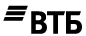 